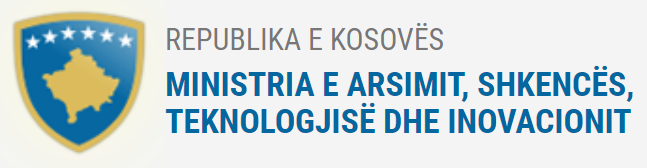 Ministria e Arsimit, Shkencës Teknologjisë dhe Inovacionit, në mbështetje te nenit 8, 10 dhe11 Ligiit nr. 06/L -113 për Organizimin dhe Funksionimin e Administratës Shtetërore dhetë Agjencive të Pavarura, (Gazeta zyrtare nr. 7/01 mars 2019). si dhe nenit & paragrafit I nënparagrafit 14, shtojcës 1 pika 7e Rregullores (QRK) nr. 02/2021 për fushat e përgjegjësisëadministrative të Zyrës st Kryeministrit dhe Ministrive, nxjerr :VENDIMPër përfitueset e mbështetjes financiare për studentet vajza/gra në fushat e Shkencave,Teknologjisë, Inxhinierisë dhe Matematikës (STEM), të përzgjedhura nga komisioniVlerësues i MASHTI-tStudentet vajza/gra, përfituese te mbështetjes financiare nga fushat e Shkencave, Teknologjisë, Inxhinierisë dhe Matematikes (STEM), te përzgjedhura nga komisioni vlerësues i MASHTI-t, janë si me poshtë: Vendimi hyn në fugi me nënshkrimin e tij. ArsyetimDuke u mbështetur ne dispozitat e cekura më lartë si dhe shkresën e DALSHT/MASHTI të dt. 10.11.2021 për përfitueset e mbështetjes financiare për studentet vajza/gra në fushat e Shkencave, Teknologjisë, Inxhinierisë dhe Matematikës (STEM), të përzgjedhura nga komisioni vlerësues i MASHTI-t, u vendos ne dispozitiv të këtij vendimi. Këshilla juridike: Palët e pakënaqura me këtë Vendim mund te paraqesin ankesë ne afat prej 7 (shtat)) ditesh pran Komisionit për Ankesa dhe Parashtresa në MASHTI.Nr.EMRI DHE MBIEMRIPROGRAMI STUDIMOR NE STEMAgnesa MustafaMatematike ArsimoreAlba MatoshiSkenca KompjuterikeAlberina DurakuMatematike ArsimoreAlbina KqikuSkenca KompjuterikeAlma SalihuMatematike ArsimoreAltina AvdyliSkenca KompjuterikeAltina RexhepiMatematike ArsimoreAmorete DermakuSkenca KompjuterikeAnila MurseliSkenca KompjuterikeAnita SejdiuMatematike ArsimoreAntigona ShabaniMatematike ArsimoreArta HetemiSkenca KompjuterikeArta KerqeliSkenca KompjuterikeBesiana RexhaMatematike ArsimoreBlenda BunjakuMatematike ArsimoreBoriane ShkodraSkenca KompjuterikeDafina KeqmeziSkenca KompjuterikeDjellza HajrullahuSkenca KompjuterikeDonike ZeqiriSkenca KompjuterikeDoruntine JerliuMatematike ArsimoreEdite YmeriSkenca KompjuterikeEdona LjuzhaMatematike ArsimoreEglantine AvdyliSkenca KompjuterikeElde BerishaSkenca KompjuterikeElisona PajazitiMatematike ArsimoreEljesa RashitiSkenca KompjuterikeElma MustafaSkenca KompjuterikeElma RexhepiSkenca KompjuterikeElone MaliqiSkenca KompjuterikeEra BeqiriSkenca KompjuterikeErblina QeliSkenca KompjuterikeEriola MorinaSkenca KompjuterikeErise NeziriMatematike ArsimoreErmira SokoliMatematike ArsimoreFesta HyseniMatematike ArsimoreFestina HuruglicaSkenca KompjuterikeFikrije IdriziSkenca KompjuterikeFjolla FazliuMatematike ArsimoreFjolla KamberiSkenca KompjuterikeFlutra JerliuMatematike ArsimoreFortesa SherifiSkenca KompjuterikeGonxhe halimiSkenca KompjuterikeGreta JashariSkenca KompjuterikeHave DermakuSkenca KompjuterikeLejla KeqmeziSkenca KompjuterikeLira ShaqiriMatematike ArsimoreLorita RahimiSkenca KompjuterikeMaltine RedenicaSkenca KompjuterikeMerita EminiMatematike ArsimoreQendresa TerholliMatematike ArsimoreResmie BreznicaMatematike ArsimoreRina BreznicaMatematike ArsimoreRozafe ShkodraSkenca KompjuterikeSara keqmeziSkenca KompjuterikeShkurte HotiSkenca KompjuterikeTeuta Kastrati NuhiuMatematike ArsimoreTringa TasholliMatematike ArsimoreValerina BashaMatematike ArsimoreVlere MustafaMatematike ArsimoreXhemile ZeqiriMatematike Arsimore